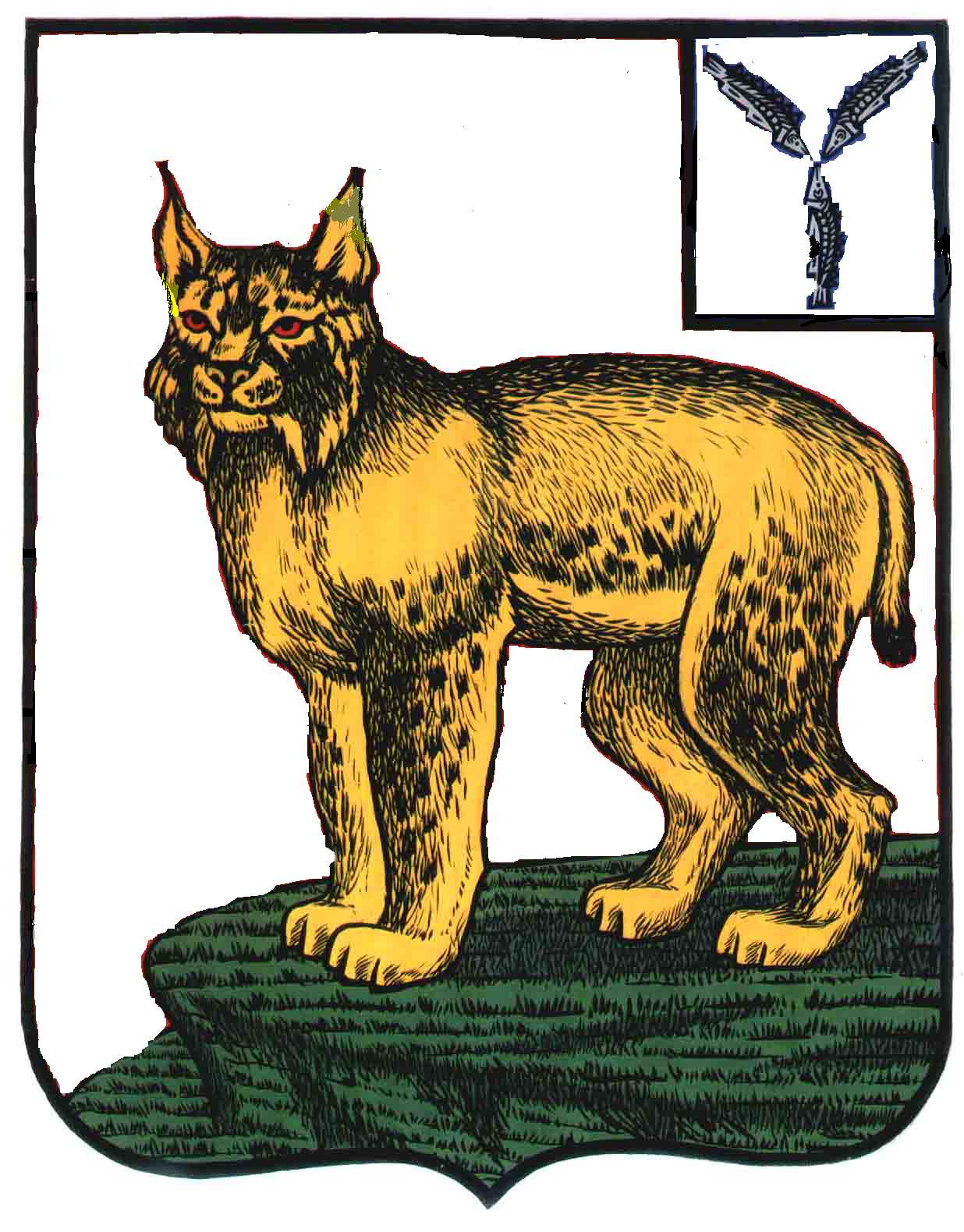 ГлаваТурковского  муниципального района ПОСТАНОВЛЕНИЕОт  11.02. 2021 г.           № 1О проведении публичных слушаний по проекту  изменений в Правила землепользования и застройки муниципальных образованийТурковского муниципального района В соответствии со статьями 31, 32, 33 Градостроительного кодекса Российской Федерации, руководствуясь Уставом Турковского муниципального района Саратовской областиПОСТАНОВЛЯЮ:1.Назначить публичные слушания  на 25  марта  2021 года в 10 ч.00 мин. в помещении актового зала администрации Турковского муниципального района по адресу: Саратовская область, рп. Турки, ул. Советская, дом 26 по проекту изменений в Правила землепользования и застройки муниципальных образований Турковского муниципального района Саратовской области, утвержденные решением Собрания депутатов Турковского муниципального района Саратовской области от 23 декабря 2016 года №5/6 , согласно приложению.2. Сбор предложений и замечаний по вопросу внесения изменений в Правила осуществляется по адресу: Саратовская область, рп. Турки, ул. Советская, д.26.      3.Комиссии по землепользованию и застройки муниципальных образований Турковского муниципального района обеспечить мероприятия по проведению публичных слушаний.   4.Опубликовать настоящее постановление в районной  газете «Пульс» и разместить на официальном сайте администрации Турковского муниципального района в информационно-телекоммуникационной сети «Интернет» в течении пяти дней со дня принятия настоящего постановления.                                                                                                                                                                                                                                                                                                                                                                                                                                                                                                                                                                                                                                                                                                                                                                                                                                                                                                                                                                                                                                                                                                                                                                                                                                                                                                                                                                                                                                                                                                                                                                                                                                                                                                                                                                                                                                                                                                                                                                                                                                                                                                                                                                                                                                                                                                                                                                                                                                                                                                                                                                                                                                                                                                                                                                                                                                                                                                                                                                                                                                                                                                                                                                                                                                                                                                                                                                                                                                                                                                                                                                                                                                                                                                                                                                                                                                                                                                                                                                                                                                             5. Настоящее постановление вступает в силу со дня его подписания.Глава Турковскогомуниципального района					              А.В. НикитинПриложение к постановлению   главы муниципального района                                                                                  от 11.02.2021 г. № 1Изменения вносимые в Правила землепользования и застройкимуниципальных образований Турковского муниципального района1.В графическую часть:1.1. В Студеновском муниципальном образовании  в северо-восточной части с. Студенка в кадастровом квартале 64:35:60401 зону Ж1: «Зона застройки индивидуальными  жилыми домами: Кодовое обозначение зоны (индекс) – Ж1» и часть зоны ТОП: «Территория общего пользования: Кодовое обозначение зоны (индекс) – ТОП» изменить на зону Сх1:«Зона сельскохозяйственных угодий – Кодовое обозначение зоны (индекс) - Сх1»;	1.2. В Турковском муниципальном образовании  в юго-восточной части рп. Турки часть зоны ТОП «Территория общего пользования: Код обозначения зоны (индекс) – ТОП», изменить на зону О2: «Зона размещения объектов социального и коммунально-бытового назначения – Кодовое обозначение зоны (индекс)- О2»;       1.3. В Студеновском муниципальном образовании в восточной части с. Чириково в кадастровом квартале 64:35:80401 часть зоны ТОП: «Территория общего пользования: Кодовое обозначение зоны (индекс) – ТОП» изменить на зону О4:«Общественно-деловая зона специального вида: Кодовое обозначение зоны (индекс) – О4» .	2. В текстовую часть ПЗЗ Турковского муниципального образования Турковского муниципального района:	- в статью 27  Градостроительные регламенты на территории жилой зоны в таблицу в условно разрешенные виды использования земельных участков и объектов капитального строительства в графу «вид использования», добавить классификаторы «Деловое управление» 1.15., «Осуществление религиозных обрядов» 3.7.1, «Ремонт автомобилей» 4.9.1.4.	3. В текстовую часть ПЗЗ Студеновского муниципального образования Турковского муниципального района:	- статью 31 Градостроительный регламент на территориях зон сельскохозяйственного использования основные виды разрешенного использования земельных участков и объектов капитального строительства исключить классификаторы: ведение огородничества (13.1), ведение садоводства (13.2); дополнить классификаторами – растениеводство (1.1), хранение и переработка сельскохозяйственной продукции (1.15).